Муниципальное казённое учреждение культурыТайтурский культурно-спортивный комплексКлуб д. Кочерикова«День народного единства прошло в Кочерикова»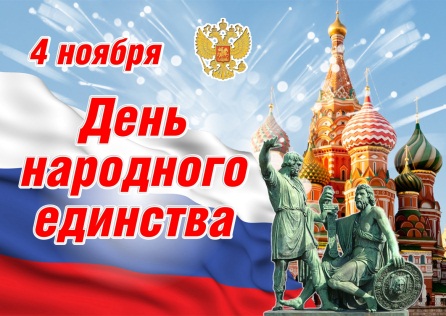 С целью воспитания патриотических чувств, уважения к героическим и трагическим страницам истории, гражданской позиции, национального самосознания односельчан.  Представления об истории создания государственного праздника Дня народного единства, о возрождении традиций и роли православной веры для единения российского народа, 4 ноября 2020г специалистом Клуба совместно с местными жителями была организована   и проведена в онлайн формате праздничная программа «Славься, гордая Отчизна!», посвященная Дню народного единства. В тесном сотрудничестве с родителями дистанционно были подготовлены видео ролик с творческими номерами в исполнении юных участников.  В их исполнении прозвучали стихотворения о Родине, России. Приняло участие 16 человек. 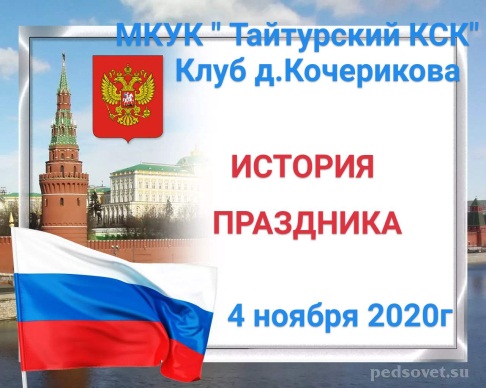 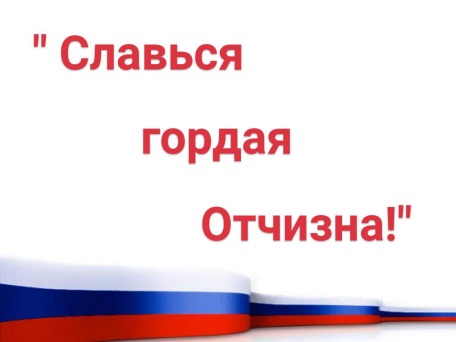 Специалистом Клуба был подготовлен видео – ролик  тематическая программа «История праздника». А так же в этот праздничный день односельчанам было представлена онлайн программа «Детские игры народов России». Все праздничные видео программы транслировались в группе «Подсолнух», «Одноклассниках». Охват составил 40 чел. Много добрых слов и пожеланий с праздником прозвучало в адрес организаторов праздника.  Не смотря на режим самоизоляции,   в режиме онлайн мы сумели создать праздничную атмосферу среди односельчан.  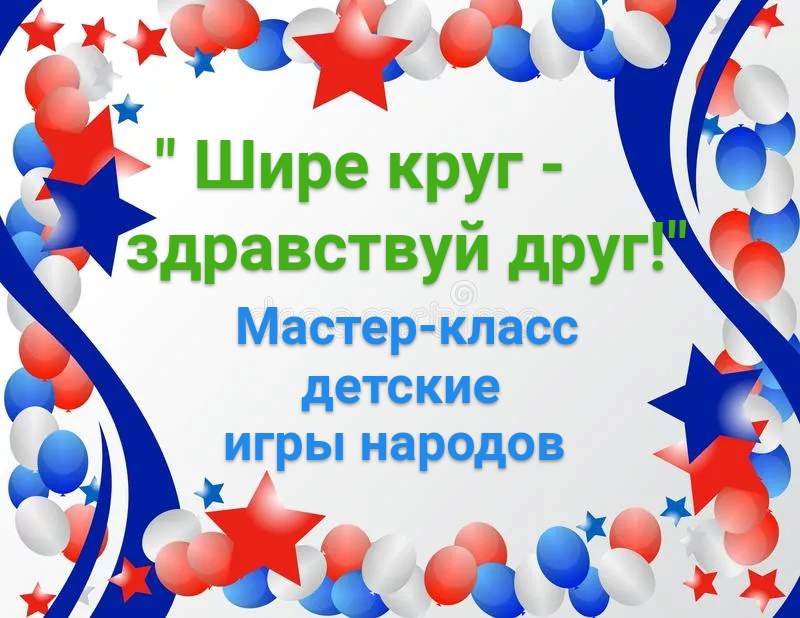 Е. ПиндичукСпециалист Клуба д. Кочерикова 